SOMMARIOSOMMARIO	1COMUNICAZIONI DELLA F.I.G.C.	1COMUNICAZIONI DELLA L.N.D.	1COMUNICAZIONI DEL COMITATO REGIONALE	1COMUNICAZIONI DELLA F.I.G.C.COMUNICAZIONI DELLA L.N.D.COMUNICAZIONI DEL COMITATO REGIONALERIUNIONE DEL CONSIGLIO DIRETTIVO N. 4  DEL 27.08.2020Sono presenti: Cellini (Presidente) – Panichi – Sassaroli – Bottacchiari – De Grandis – Franchellucci – Moretti – Salvatelli – Borroni (CF) – Capretti (C5) – Castellana (Segr.) – Marziali (SGS) ORGANICI STAGIONE SPORTIVA 2020/2021Il Consiglio Direttivo del Comitato Regionale Marche, vista l’evoluzione della situazione relativa all’emergenza da Covid-19 con le difficoltà delle Società sportive a riprendere l’attività, nella riunione del 27 agosto 2020, rispetto a quanto pubblicato nel CU n. 16 del 21.08.2020, ha disposto le variazioni di organico dei seguenti Campionati Regionali relativi alla stagione sportiva 2020/2021:ECCELLENZA	1 GIRONE da 18 squadre PROMOZIONE	3 GIRONI da 12 squadre ciascuno1^ CATEGORIA:	5 GIRONI da 13 squadre ciascuno2^ CATEGORIA:	10 GIRONI da 13 squadre ciascuno  Ciò premesso, il numero di squadre partecipanti al Campionato di Eccellenza rimane invariato rispetto a quanto pubblicato nel predetto CU n. 16, al pari del Campionato di Promozione in cui è stato disposto quanto segue:CAMPIONATO PROMOZIONEA seguito della comunicazione di rinuncia al Campionato in epigrafe da parte della S.S. SAMPAOLESE CALCIO, ammessa a tale campionato per completamento organici come da CU n. 16 del 21.08.2020, con riferimento alla graduatoria definitiva di cui al CU n. 15 del 20.08.2020, viene ammessa al campionato regionale di Promozione 949212 A.S.D. CENTOBUCHI 1972 MPIn merito ai campionati di Prima Categoria e Seconda Categoria, alla luce di quanto riportato in precedenza, si procede nel modo seguente:CAMPIONATO PRIMA CATEGORIAPer il raggiungimento dell’organico di 65 squadre, con riferimento alla graduatoria definitiva di cui al CU n. 15 del 20.08.2020, viene ammessa al campionato regionale di Prima Categoria, la  seguente Società:69884 A.S.D. CASTELBELLINO CALCIOCAMPIONATO SECONDA CATEGORIAPer il raggiungimento dell’organico di 130 squadre, considerata la promozione dell’A.S.D. Castelbellino Calcio al campionato superiore, con riferimento alla graduatoria di cui al CU n. 15 del 20.08.2020, vengono ammesse al campionato regionale di Seconda categoria, le  seguenti Società:917669 A.S.D. REAL MOLINO			952820 A.S.D. MAROTTESE ARCOBALENO	941375 A.S.D. POLE CALCIO		CAMPIONATO JUNIORES UNDER 19 REGIONALE Alla chiusura delle iscrizioni al Campionato in epigrafe le Società iscritte sono in numero di 46.Il Consiglio Direttivo, nella riunione del 27.08.2020, ha deciso che detto campionato sia articolato in 4 gironi di 12 squadre ciascuno per cui, per il completamento dell’organico, con riferimento alla graduatoria di cui al CU n. 15 del 20.08.2020, vengono ammesse le seguenti Scoietà:952819 A.S.D. CASTEL DI LAMA 75400  A.S.D. CUPRENSE 1933Organico 947659 U.S.   ANCONITANA A.S.D.        935627 U.S.D. ATLETICO ALMA M.C.        78080 A.S.D. ATLETICO CENTOBUCHI      700349 A.P.   AURORA TREIA               6430 SSDARL BIAGIO NAZZARO           700609 A.S.D. CALCIO ATLETICO ASCOLI   952819 A.S.D. CASTEL DI LAMA           949212 A.S.D. CENTOBUCHI 1972 MP        26810 F.C.   CHIESANUOVA A.S.D.       947459 SSDARL CIVITANOVESE CALCIO       75400 A.S.D. CUPRENSE 1933            945144 SSDARL F.C. VIGOR SENIGALLIA     12370 A.S.D. FABRIANO CERRETO          17880 U.S.   FERMIGNANESE              81861 U.S.   FILOTTRANESE A.S.D.       19250 F.C.   FORSEMPRONESE 1949 SD.ARL915606 A.S.D. GABICCE GRADARA           81859 S.S.D. GROTTAMMARE C. 1899 ARL  913982 S.S.D. JESINA CALCIO SRL        932898 A.S.D. K SPORT MONTECCHIO917164 C.S.   LORETO A.D.              58344 SSDARL MARINA CALCIO           932339        MOIE VALLESINA A.S.D.   919482 A.S.D. MONDOLFO  CALCIO         80013 A.S.D. MONTECOSARO             940728 S.S.D. MONTEFANO CALCIO A R.L. 914016 A.S.D. MONTEMILONE POLLENZA     72906 S.S.D. MONTICELLI CALCIO S.R.L.914474 A.S.D. MONTURANO CAMPIGLIONE   920713 U.S.D. OSIMANA                 937749 SSDARL OSIMOSTAZIONE C.D.       36160 G.S.   PALMENSE SSDARL         200884 A.S.D. PALOMBINA VECCHIA        67925 A.S.D. PASSATEMPESE             76319 S.S.D. PORTO D ASCOLI S.R.L.    39170 S.S.   PORTORECANATI A.S.D.    932726 A.S.D. PORTUALI CALCIO ANCONA   39320 A.S.D. POTENZA PICENA          937747 A.C.D. S.S. MACERATESE 1922     71072 POL.   S.VENERANDA             700622 SSDRL  SANGIUSTESE M.G.         918900 A.S.D. SASSOFERRATO GENGA       700073        SENIGALLIA CALCIO         16390 A.S.D. URBANIA CALCIO           947047 A.S.D. VALDICHIENTI PONTE       935703 A.S.D. VALFOGLIA                937750        VIGOR CASTELFIDARDO-O ASD 58341 A.S.D. VILLA S.MARTINO                 Si sottolinea che quanto riportato in precedenza potrebbe essere oggetto di ulteriori modifiche in conseguenza dell’evoluzione e di eventuali  provvedimenti riguardanti l’emergenza da COVID 19.La composizione dei gironi di ogni campionato sarà oggetto di prossima pubblicazione.INIZIO CAMPIONATI ECCELLENZA 			27 settembre 2020COPPA ITALIA ECCELLENZA 	Mercoledì 7 ottobre 2020TUTTI I RESTANTI CAMPIONATI 	Successivamente al 15 ottobre 2020CAMPIONATO TERZA CATEGORIASi comunica che la scadenza delle iscrioni al Campionato in oggetto e alla Coppa è prorogata a venerdì 04 settembre 2020.CAMPIONATO ECCELLENZA FEMMINILESi comunica che da mercoledì 2 settembre 2020 fino alle ore 19,00 di venerdì 11.09.2020 sono aperte le iscrizioni al Campionato in epigrafe.ANNULLAMENTO TESSERAMENTI ANNUALIViste le di richiesta di annullamento presentate dagli esercenti attività genitoriale ed il consenso della società di appartenenza, considerato che non è ancora iniziata l’attività riservata alle categoria di appartenenza, si procede all’annullamento dei seguenti tesseramenti annuali ai sensi delle vigenti disposizioni federali:VITALI LUDOVICA		nata 13.02.2007	U.S.   FILOTTRANESE A.S.D.  PARRONI LEONARDO	nato 27.02.2007	A.S.D DELLA ROVERE CALCIOPubblicato in Ancona ed affisso all’albo del C.R. M. il 27/08/2020.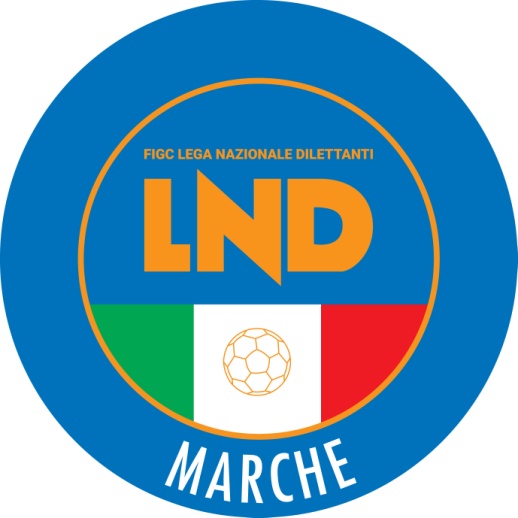 Federazione Italiana Giuoco CalcioLega Nazionale DilettantiCOMITATO REGIONALE MARCHEVia Schiavoni, snc - 60131 ANCONACENTRALINO: 071 285601 - FAX: 071 28560403sito internet: figcmarche.ite-mail: crlnd.marche01@figc.itpec: marche@pec.figcmarche.itStagione Sportiva 20120/2021Comunicato Ufficiale N° 19 del 27/08/2020Stagione Sportiva 20120/2021Comunicato Ufficiale N° 19 del 27/08/2020  Il Segretario(Angelo Castellana)Il Presidente(Paolo Cellini)